Fiesta Rice Skillet DinnerYour family will love this colorful, tasty, one-pan meal made with ground turkey, colorful vegetables and Mexican spices. No one will ever know you used brown rice! Serving size: 1 cup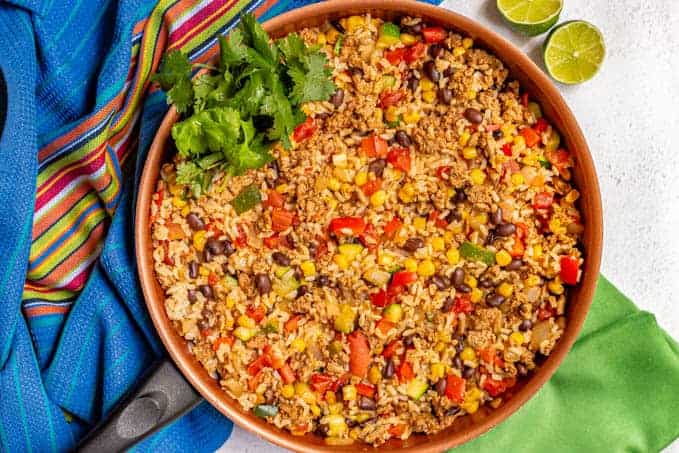 Serves: 6INGREDIENTS1 Tablespoon canola or vegetable oil1 medium onion, peeled and diced small1 medium green pepper, diced small1 medium red pepper, diced small1 pound lean ground turkey or beef (90% lean), raw2 cloves garlic, finely chopped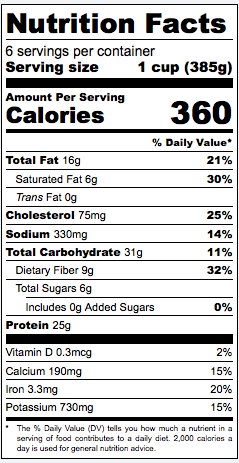 1 teaspoon ground cumin1 teaspoon oregano2 teaspoons chili powder (no salt added)1 (15 oz.) can low-sodium black beans, drained and rinsed1 (28 oz.) can diced tomatoes, no salt added1 cup canned low-sodium corn kernels, drained and rinsedsalt and pepper to taste1 cup brown or white rice, cooked according to package directions and set aside1 cup shredded cheddar cheesePREPARATIONIn a large skillet, heat oil over medium-high heat.  Add onion and peppers and sauté until softened. Add ground meat and cook until browned. Add garlic and spices and sauté until fragrant.  Add beans, tomatoes and corn and bring to a simmer.  Reduce heat to medium, cover with lid and simmer for 15-20 minutes until thickened, stirring occasionally.  Remove from heat, add cooked rice and mix well.  Adjust seasonings. Sprinkle with cheese and serve.  